               Roan Creek Detachment 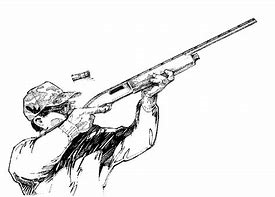 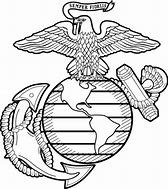  Of the Marine Corps League                 Presents         The 1st Annual     Shooting for our Vets All funds raised assist local veterans    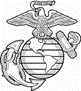 Shooter Registration FormTeam #1Name:______________________________   Email:_____________________________Address_____________________________________   Phone:_____________________Name:______________________________   Email:_____________________________Address_____________________________________   Phone:_____________________Name:_____________________________      Email:_____________________________Address_____________________________________   Phone:_____________________Name:_____________________________      Email:_____________________________Address_____________________________________   Phone:_____________________Shooting for our Vets Shootout Info:Schedule Of EVentsAll Shooters provide their own Weapon and Ammunition 100 Rds.All Shooters provide their own Hearing & Eye Protection (Required)Minors can only Participate with a signed Parental Release and Parent or Guardian presentEvery shooter registration fee includes two after party tickets2 mulligans 20.00 each 1st Perfect score on selected hole 2nd Perfect score on your lowest hole1:00 P.M. CHECK IN1:30 P.M. SAFETY MEETING2:00 P.M. CLAY SHOOT5:00 P.M. SOCIAL HOUR & GAMES7:00 P.M. DINNER8:00 P.M. AWARDS AND AUCTION9:00 P.M. Music and Dancing By:Windy City